Р Е Ш Е Н И Е Собрания депутатов Моркинского муниципального районаО внесении изменений в решение Собрания депутатов муниципального образования «Моркинский муниципальный район» от 20 июня 2012 г. № 219Руководствуясь Федеральными законами от 6 октября 2003 г. № 131-ФЗ «Об общих принципах организации местного самоуправления в Российской Федерации», от 2 марта 2007 года № 25-ФЗ «О муниципальной службе в Российской Федерации», Уставом Моркинского муниципального района Республики Марий ЭлСобрание депутатов Моркинского муниципального района РЕШИЛО:1. Внести решение Собрания депутатов муниципального образования «Моркинский муниципальный район» от 20 июня 2012 г. № 219 «Об утверждении Положения о порядке проведения конкурса на замещение вакантной должности муниципальной службы в муниципальном образовании «Моркинский муниципальный район» (в редакции от 11 декабря 2019 г. №31) следующие изменения:1.1. в названии и в пункте 1 решения слова «в муниципальном образовании «Моркинский муниципальный район» заменить словами «в Моркинском муниципальном районе»;1.2. в Положении о порядке проведения конкурса на замещение вакантной должности муниципальной службы в муниципальном образовании «Моркинский муниципальный район»:1.2.1. в названии и по всему тексту Положения слова «в муниципальном образовании «Моркинский муниципальный район» заменить словами «в Моркинском муниципальном районе»;1.2.2. пункт изложить в следующей редакции:«3. Конкурс объявляется по решению руководителя органа местного самоуправления Моркинского муниципального района, руководителя отраслевого отдела Администрации Моркинского муниципального района.»;1.2.3. пункт 4 изложить в следующей редакции:«4. Настоящее Положение не распространяется на замещение должности главы Администрации Моркинского муниципального района.»;1.2.4. абзац 2 подпункта г) пункта 7 изложить в следующей редакции:«- копию трудовой книжки и (или) сведения о трудовой деятельности, оформленные в установленном законодательством порядке, за исключением случаев, когда трудовой договор (контракт) заключается впервые;»;1.2.5. подпункт ж) пункта 7 изложить в следующей редакции:«ж) документ, подтверждающий регистрацию в системе индивидуального (персонифицированного) учета, за исключением случаев, когда трудовой договор (контракт) заключается впервые;»;1.2.6. в пункте 13 после слов «распоряжением» дополнить словами «(приказом)»;1.2.7. абзац 1 пункта 14 изложить в следующей редакции:«14. В состав конкурсной комиссии включаются руководитель, представители юридической и кадровой службы, а также представители научных и образовательных организаций, других организаций, приглашаемые работодателем в качестве независимых экспертов – специалистов по вопросам, связанных с муниципальной (гражданской) службой, без указания специальных данных экспертов. Число независимых экспертов составляет не менее одной четверти от общего числа членов конкурсной комиссии.»;1.2.8. пункт 22 изложить в следующей редакции:«22. Документы претендентов, не допущенных к участию в конкурсе, и кандидатов, участвовавших в конкурсе, могут быть им возвращены по письменному заявлению в течение трех лет со дня завершения конкурса. До истечения этого срока документы хранятся в соответствующем органе местного самоуправления Моркинского муниципального района, отраслевом отделе Администрации Моркинского муниципального района, после чего подлежат уничтожению в установленном порядке.».2. Настоящее решение вступает в силу со дня опубликования.3. Контроль за исполнением настоящего решения возложить на постоянную комиссию по законности, правопорядку и местному самоуправлению.Глава Моркинского муниципального района                                      С. ИвановПОЯСНИТЕЛЬНАЯ ЗАПИСКАк проекту Решения Собрания депутатов Моркинского муниципального района «О внесении изменений в решение Собрания депутатов муниципального образования «Моркинский муниципальный район» от 20 июня 2012 г. №219»Принятие вышеуказанного решения связано с принятием Федерального закона от 08.06.2020 г. № 181-ФЗ «О внесении изменений в отдельные законодательные акты Российской Федерации в связи с принятием Федерального закона «О внесении изменений в Федеральный закон «Об индивидуальном (персонифицированном) учете в системе обязательного пенсионного страхования» и отдельные законодательные акты Российской Федерации», которым внесены изменения в Федеральный закон от 02.03.2007г. № 25-ФЗ «О муниципальной службе в Российской Федерации», а также утверждением нового Устава Моркинского муниципального района Республики Марий Эл от 14.08.2029 г. № 414 и приведением в соответствии с ним наименования органа местного самоуправления Моркинского муниципального района. Руководитель организационно-правового отделаАдминистрации Моркинского муниципального района                                                       А.С.АлександроваМоркомуниципальный районындепутат-влакПогынжо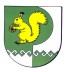 Собрание депутатов    Моркинского муниципального района № 149седьмой созыв         «26» мая 2021 года